П О С Т А Н О В Л Е Н И ЕГЛАВЫ МУНИЦИПАЛЬНОГО ОБРАЗОВАНИЯ«ТИМИРЯЗЕВСКОЕ СЕЛЬСКОЕ ПОСЕЛЕНИЕ»28.01.2021 г.                                                                              № 05«Об утверждении Положения о порядке и сроках составления проекта бюджета муниципального образования «Тимирязевское сельское поселение» на очередной финансовый год и плановый период и порядке работы над документами иматериалами, предоставляемыми одновременно с проектом бюджета поселения»В соответствии со статьей 174.2 Бюджетного кодекса Российской Федерации, Решением Совета народных депутатов муниципального образования «Тимирязевское сельское поселение» от 29.10.2013 г.№ 50 «Об утверждении Положение о бюджетном процессе в муниципальном образовании «Тимирязевское сельское поселение» и в целях своевременного формирования бюджета муниципального образования «Тимирязевское сельское поселение» на 2022 год и на плановый период 2023 и 2024 годов                                       ПОСТАНОВЛЯЮ:Утвердить Положение о порядке и сроках составления проекта бюджета муниципального образования «Тимирязевское сельское поселение» на очередной финансовый год и плановый период и порядке работы над документами и материалами, предоставляемыми одновременно с проектом бюджета поселения».Начальнику финансового отдела Образцовой Н.В. обеспечить выполнение Положения о порядке и сроках составления проекта бюджета.Контроль за исполнением настоящего постановления оставляю за собой.Настоящее распоряжение вступает в силу со дня его подписания.Глава муниципального образования «Тимирязевское сельское поселение» 	                                   Н.А. ДельновПодготовил:Начальник финансового отдела                                                                 Н.В. Образцова Согласовано.Правовая и антикоррупционная экспертиза проведена.Главный специалист по правовым вопросам                                            С.Н. РатуевОтпечатано 3 экз.: 2 — общий отдел, 1 – бухгалтерияПриложение № 1к постановлению администрации муниципального образования «Тимирязевское сельское поселение»от 28.01.2021 г.   №_05ПОЛОЖЕНИЕо порядке и сроках составления проекта бюджета Муниципального образования «Тимирязевское сельское поселение» на очередной финансовый год и плановый период и порядке работы над документами и материалами, предоставляемыми одновременно с проектом бюджета поселения1. Настоящее положение регламентирует процедуру и сроки составления проекта бюджета муниципального образования «Тимирязевское сельское поселение» на очередной финансовый год и плановый период, и определяет механизм работы над документами и материалами, предоставляемыми одновременно с проектом бюджета поселения (далее – Положение).2. Понятия и термины, применяемые в настоящем положении, используются в значениях, определенных Бюджетным Кодексом Российской Федерации и иными федеральными законами, регулирующими бюджетные правоотношения.3. Проект местного бюджета разрабатывается финансовым отделом муниципального образования «Тимирязевское сельское поселение» на три года (на очередной финансовый год и плановый период). Разработку проекта местного бюджета осуществляет непосредственно начальник финансового отдела муниципального образования «Тимирязевское сельское поселение». 4. Проект бюджета составляется на основе прогноза социально-экономического развития с учетом основных направлений бюджетной и налоговой политики, определенных Главой муниципального образования «Тимирязевское сельское поселение».5. В целях разработки проекта бюджета поселения должны быть разработаны следующие документы и материалы, предоставляемые на рассмотрение совета народных депутатов поселения одновременно с проектом бюджета поселения:основные направления бюджетной политики и основные направления налоговой политики;прогноз социально-экономического развития муниципального образования;предварительные итоги социально-экономического развития поселения за истекший период текущего финансового года и ожидаемые итоги социально-экономического развития поселения за текущий финансовый год;прогноз основных характеристик (общий объем доходов, общий объем расходов, дефицита (профицита) бюджета) бюджета поселения на очередной финансовый год и плановый период, либо утвержденный среднесрочный финансовый план;пояснительная записка к проекту бюджета;верхний предел муниципального внутреннего долга на 1 января года, следующего за очередным финансовым годом (очередным финансовым годом и каждым годом планового периода); оценка ожидаемого исполнения бюджета на текущий финансовый год;иные документы и материалы.4. Подготовка проекта решения о бюджете поселения на очередной финансовый год и плановый период, а также документов и материалов, представляемых одновременно с ним, осуществляется в соответствии с Графиком составления проекта бюджета поселения на очередной финансовый год и плановый период. ПЛАН -ГРАФИК составления проекта бюджета поселения на очередной финансовый год и плановый период, утвержденный постановлением Главы №05 от 28.01.2021 гПодготовил:Начальник финансового отдела                                              Н.В.ОбразцоваРоссийская ФедерацияРеспублика АдыгеяАдминистрациямуниципального образования«Тимирязевское сельское поселение»РА, 385746, п.Тимирязева,ул.Садовая, 14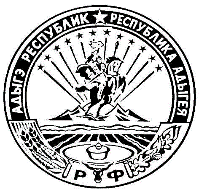 Тел.: 8(87777) 5-64-38Урысые ФедерациерАдыгэ РеспубликТимирязевскэ  къуаджепсэупIэм и гъэсэныгъэмуниципальнэ администрациерАР-м, 385746, п.Тимирязевэ,ур.Садовэр, 14№Наименование документа (мероприятия)Ответственное должностное лицоДата (период) 1.Внесение изменений в Положение о бюджетном процессе муниципального образования «Тимирязевское сельское поселение»Начальник финансового отдела1 ноября2.Разработка методики прогнозирования поступлений доходов в бюджет муниципального образования «Тимирязевское сельское поселение»Начальник финансового отдела1 ноября3.Разработка порядка и методики планирования бюджетных ассигнований бюджета муниципального образования «Тимирязевское сельское поселение», включая порядок представления обоснований бюджетных ассигнований главными распорядителями средств бюджетаНачальник финансового отдела1 ноября4.Предварительные итоги социально-экономического развития поселения за 9 месяцев текущего финансового года и ожидаемые итоги социально-экономического развития поселения за текущий финансовый годНачальник финансового отдела1 ноября5.Основные направления бюджетной политикиНачальник финансового отдела1 ноября6.Разработка прогноза социально-экономического развития на очередной финансовый год и плановый периодНачальник финансового отдела1 ноября7. Перечень муниципальных программ, подлежащих исполнению в очередном финансовом году и плановом периодеНачальник финансового отдела1 ноября8.Проекты муниципальных программ (проекты внесения изменений в муниципальные программы), подлежащих исполнению в очередном финансовом году и плановом периодеОтветственные исполнители муниципальных программ1 ноября9.Методики (проекты методик) и расчеты распределения межбюджетных трансфертов (соглашения о передаче части полномочий (проекты соглашений))Начальник финансового отдела1 ноября10.Реестр расходных обязательств по действующим обязательствам в текущем финансовом году и вновь принимаемым бюджетным обязательствам на очередной финансовый год и плановый период с разбивкой по годам с указанием принятых и планируемых к принятию Начальник финансового отдела1 мая11.Разработка проекта бюджета муниципального образования на очередной финансовый год и плановый периодНачальник финансового отдела1 ноября12.Внесение проекта бюджета муниципального образования на рассмотрение совета народных депутатов муниципального образования «Тимирязевское сельское поселение» и назначение публичных слушаний, а также предоставление полного пакета документов по подготовке проекта бюджета муниципального образования на очередной финансовый год и плановый период в Контрольно-счетную палату МО «Майкопский район»Начальник финансового отделаДо 15 ноября